	В целях упорядочения оплаты труда работников администрации города Оби Новосибирской области, замещающих должности, не являющиеся должностями муниципальной службы, в соответствии с Трудовым кодексом Российской Федерации, руководствуясь статьями 24, 26 Устава муниципального образования городского округа города Оби Новосибирской области, администрация города Оби Новосибирской области постановляет:1. Утвердить Положение об оплате труда работников администрации города Оби Новосибирской области, замещающих должности, не являющиеся должностями муниципальной службы.2. Управлению по противодействию коррупции, кадровой и мобилизационной работы внести необходимые изменения в документы кадрового учета. 3. Признать утратившими силу постановления администрации города Оби Новосибирской области:3.1. от 23.11.2015 № 1225 «Об утверждении положения «Об оплате труда работников, замещающих должности, не являющиеся должностями муниципальной службы администрации города Оби Новосибирской области», о признании утратившим силу постановления от 11.01.2008 г. № 2»;3.2. от 10.12.2015 № 1318 «О внесении изменений и дополнений в постановление от 23.11.2015 г. № 1225 «Об утверждении положения «Об оплате труда работников, замещающих должности, не являющиеся должностями муниципальной службы администрации города Оби Новосибирской области», о признании утратившим силу постановления от 24.12.2010 г. № 977»;3.3. от 06.07.2018 г. № 631 «О внесении изменений и дополнений в постановление от 23.11.2015 г. № 1225 «Об утверждении положения «Об оплате труда работников, замещающих должности, не являющиеся должностями муниципальной службы администрации города Оби Новосибирской области».2. Управлению по вопросам общественности, общественной приемной Главы города опубликовать настоящее постановление в установленном порядке в газете «Аэро-Сити» и разместить на официальном сайте администрации города Оби Новосибирской области в информационно-телекоммуникационной сети «Интернет».3.    Настоящее постановление вступает в силу с 01.01.2025 года. 4. Контроль за исполнением настоящего постановления возложить на заместителя главы администрации, начальника управления по противодействию коррупции, кадровой и мобилизационной работы.Глава города ОбиНовосибирской области                                                                         П.В. Буковинин Петрович О.В. 8 (38373) 56-118Приложение УТВЕРЖДЕНОпостановлением администрации города ОбиНовосибирской областиот 03.06.2024 № 713Положение об оплате труда работников администрации города Оби Новосибирской области, замещающих должности, не являющиеся должностями муниципальной службы1. Положение об оплате труда работников администрации города Оби Новосибирской области, замещающих должности, не являющиеся должностями муниципальной службы (далее - Положение), устанавливает размеры и условия оплаты труда работников лиц, замещающих должности, не отнесенные к должностям муниципальной службы в администрации города Оби Новосибирской области. 2. Оплата труда работников, замещающих должности, не являющиеся должностями муниципальной службы администрации города Оби Новосибирской области (далее – работники), состоит из должностного оклада в соответствии с замещаемой должностью, не отнесенной к должностям муниципальной службы (далее - должностной оклад), ежемесячных и иных дополнительных выплат.3. Работникам устанавливают следующие ежемесячные выплаты:3.1. ежемесячная надбавка к должностному окладу за сложность, напряжённость, высокие достижения в труде и специальный режим работы;3.2. ежемесячная надбавка к должностному окладу за выслугу лет;3.3. ежемесячное денежное поощрение.4. К иным дополнительным выплатам относятся:4.1. единовременная выплата при предоставлении ежегодного оплачиваемого отпуска; 4.2. материальная помощь;4.3. премия по результатам работы;4.4. иные выплаты, предусмотренные трудовым законодательством и настоящим положением. 5. На должностной оклад, ежемесячные и иные дополнительные выплаты начисляется районный коэффициент.6. Годовой фонд оплаты труда в расчете на штатную единицу (далее – ФОТ) рассчитывается по следующей формуле:ФОТ = (ДО+НОУ+НВЛ+ЕДП) х 12 х РК+(ЕДВ+МП+П) х РКгде:ДО – норматив месячного должностного оклада, устанавливающего из расчета величины БДО и коэффициента кратности, который рассчитывается по следующей формуле:ДО = БДО х К,где:	БДО – норматив базового должностного оклада, рассчитанный по формуле БДО = МРОТ х 74%, где:МРОТ – минимальный размер оплаты труда.К – коэффициент кратности, принимаемый в размере, указанном в таблице 1.Таблица 1НОУ - ежемесячная надбавка к должностному окладу за сложность, напряжённость, высокие достижения в труде и специальный режим работыНВЛ – норматив ежемесячной надбавки за выслугу летЕДП – ежемесячное денежное поощрениеП – премии по результатам работыРК – районный коэффициент	7. Ежемесячная надбавка к должностному окладу за сложность, напряжённость и специальный режим работы устанавливается в процент отношении к должностному окладу (Таблица 2).  	При определении размера ежемесячной надбавки к должностному окладу за сложность, напряжённость и специальный режим работы учитывается специфика работы, особые условия, влияющие на его сложность и напряженность (в том числе за содержание автомобиля в технически исправном состоянии).   Таблица 2	8. Ежемесячная надбавка за выслугу лет устанавливается в размерах, указанных в таблице 3 Таблица 3В стаж работы для выплаты ежемесячной надбавки за выслугу лет включает периоды работы (службы) на должностях в администрации города Оби Новосибирской области. При этом учитываются периоды работы (службы), ранее засчитанные в установленном порядке.Основным документом для определения стажа работы, дающего право на получение ежемесячной надбавки за выслугу лет, является трудовая книжка, сведения о трудовой деятельности.Стаж работы для выплаты ежемесячной надбавки за выслугу лет устанавливается комиссией администрации и оформляется распоряжением администрации. 	9. Ежемесячное денежное поощрение устанавливает за качественные показатели, за фактически отработанное время в следующих размерах:Таблица 4Конкретный размер ежемесячного денежного поощрения устанавливается распоряжением администрации города Оби Новосибирской области. 	10. Единовременная выплата при предоставлении ежегодного оплачиваемого отпуска устанавливается в размере одного должностного оклада и выплачивается при предоставлении ежегодного оплачиваемого отпуска.	11. Материальная помощь устанавливается в размере двух должностных окладов и выплачивается по распоряжению администрации на основании личного заявления работника при предоставлении ежегодного оплачиваемого отпуска либо в иной срок в течение года.  	12. Премия по результатам работы выплачивается работникам за календарный период (месяц, квартал, год) по результатам работы в процентах от должностного оклада на основании ходатайства курирующего заместителя главы администрации по распоряжению администрации. При формировании фонда оплаты труда на выплату премии по результатам работы предусматривается в размере двух должностных окладов. 	13.  К иным выплатам относятся:	13.1. денежная выплата в размере 2 минимальных размеров оплаты труда в связи с юбилейными датами жизни 50 и далее каждые пять лет, при условии наличия стажа в администрации города Оби Новосибирской области на менее 5 лет. 	13.2. выплаты, предусмотренные трудовым законодательством, в том числе выплаты сторожу, старшему оперативному дежурному ЕДДС, оперативному дежурному ЕДДС за работу в ночное время – 40% должностного оклада; за сверхурочную работу за первые два часа работы в полуторном размере, за последующие часы - не менее чем в двойном размере; за работу в выходной или нерабочий праздничный день – в размере двойной дневной или часовой ставки (части должностного оклада) за день или час работы. 	14. Экономия денежных средств по фонду оплаты труда изъятию не подлежит и может быть направлена по решению работодателя на дополнительные выплаты, предусмотренные настоящим Положением. 	15. Увеличение (индексация) размеров должностных окладов работников производится одновременно с увеличением (индексацией) минимального размера оплаты труда и изменением фонда оплаты труда муниципальных служащих администрации города Оби Новосибирской области в соответствии с решением Совета депутатов города Оби Новосибирской области о бюджете города Оби Новосибирской области на соответствующий год.При увеличении (индексации) размеры должностных окладов работников подлежат округлению до целого рубля в сторону увеличения.____________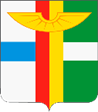 АДМИНИСТРАЦИЯ ГОРОДА ОБИ НОВОСИБИРСКОЙ ОБЛАСТИПОСТАНОВЛЕНИЕот 03.06.2024 № 713  Об утверждении Положения об оплате труда работников администрации города Оби Новосибирской области, замещающих должности, не являющиеся должностями муниципальной службы  Наименование должностиКоэффициент кратности (К)инженер-программист1,43механик-водитель1,41заведующий хозяйством1,40старший оперативный дежурный ЕДДС1,40оперативный дежурный ЕДДС1,17инспектор военно-учетного стола1,17водитель автомобиля1,17сторож1,17уборщик служебных помещений1,00Наименование должностиРазмер ежемесячной надбавки за сложность, напряженность и специальный режим работы в процентах от должностного окладаинженер-программист42механик-водитель100заведующий хозяйством42старший оперативный дежурный ЕДДС42оперативный дежурный ЕДДС42инспектор военно-учетного стола42водитель автомобиля100сторож42уборщик служебных помещений42Стаж работыРазмер надбавки в процентах от должностного окладаот 1 года до 8 лет10от 8 лет до 13 лет15от 13 до 18 лет20от 18 до 23 лет25свыше 23 лет 30Наименование должностиРазмер ежемесячного денежного поощрения в процентах от должностного окладаинженер-программистдо 50механик-водительдо 50заведующий хозяйствомдо 50старший оперативный дежурный ЕДДСдо 50оперативный дежурный ЕДДСдо 50инспектор военно-учетного столадо 50водитель автомобилядо 50сторождо 50уборщик служебных помещенийдо 50